от 10.02.2017гСправкао проведенном вечере «Любовь с первого взгляда»Цель: развитие творческих способностей учащихся.Конкурсы на День всех влюбленных – это неотъемлемый атрибут веселого школьного праздника.Главное в подобных конкурсах – это, конечно, юмор. Ведь все прекрасно понимают, что юноши и девушки часто стесняются признаться в первой любви даже в День Валентина, именно поэтому конкурсы должны быть юмористическими, чтобы раскрепостить подростков, снять общее напряжение и добавить веселья.Конкурс состоит из 4 этапов:- Любовь с первого взгляда- От всего сердца или Самый романтический подарок- Танец под звездами или дефиле в белом- Любовное письмоЖюри в составе:Херел Айдаш АлександровнаОоржак Айза БорисовнаКужугет Айслана АйхановнаИргит Аржаана МонгуновнаВ конкурсе ко дню влюбленных приняли участие 3 пары:Ондар Чаян и Монгуш Айсуу 11а класс, 1 местоОоржак Белек и Салчак Буяна 10а класс, 2 местоДаскый Кежик и Саая Олчана 10в класс, 3 место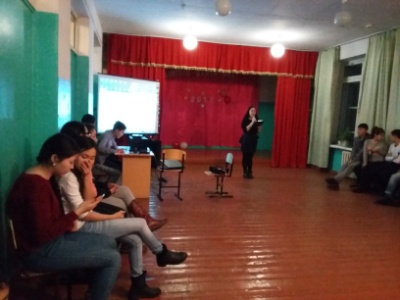 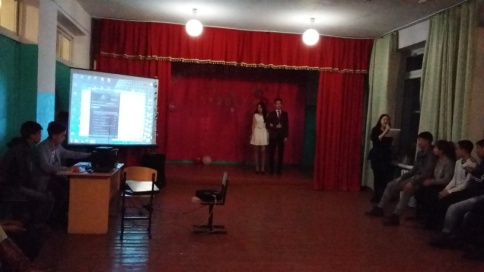 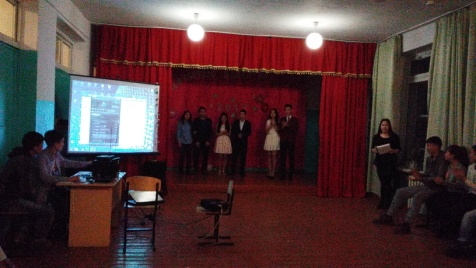  Справку составили старшие вожатые